ครูปูชนียบุคคล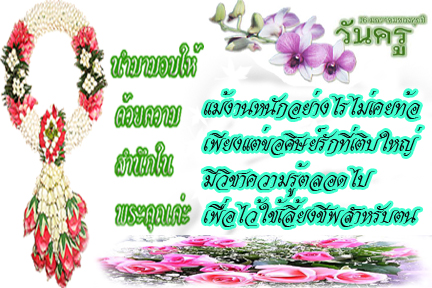            ครู คือใคร ใครที่มีความเหมาะสมที่จะใช้สรรพนามแทนตนเองว่า “ครู”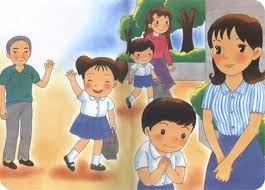 ใครคือครูครูคือใครในวันนี้
ใช่อยู่ที่ปริญญามหาศาล
ใช่อยู่ที่เรียกว่าครูอาจารย์
ใช่อยู่นานสอนนานในโรงเรียน

ครูคือผู้ชี้นำทางความคิด
ให้รู้ถูกรู้ผิดคิดอ่านเขียน
ให้รู้ทุกข์รู้ยากรู้พากเพียร
ให้รู้เปลี่ยนแปลงสู้รู้สร้างงาน
ครูคือผู้ยกระดับวิญญาณมนุษย์
ให้สูงสุดกว่าสัตว์เดรัจฉาน
ครูคือผู้สั่งสมอุดมการณ์
มีดวงมานเพื่อมวลชนใช่ตนเอง
ครูจึงเป็นนักสร้างผู้ใหญ่ยิ่ง
สร้างคนจริงสร้างคนกล้าสร้างคนเก่ง
สร้างคนให้ได้เป็นตัวของตัวเองขอขอบคุณ กลอนวันครู โดยคุณ ธนวัฒน์ คุณานุวัฒน์ จาก kroobannok.com
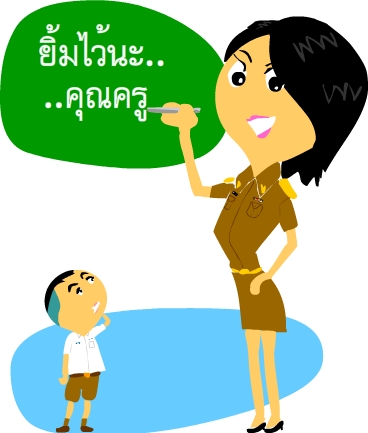 
อันคุณครูคำนี้มีความหมาย 
อันหลากหลายคำพูดจะกล่าวถึง
คือผู้ให้ทรัพย์วิชาน่าคำนึง 
คือผู้ซึ้งอบรมให้ทำดี
อีกครูนี้เหมือนพ่อแม่คนที่สอง 
ครูจึงต้องอดทนต่อหน้าที่
เพียรสั่งสอนเป็นแม่พิมพ์ศิษย์มากมี 
เรือจ้างนี้น้ำใจงามนามว่าครู

ขอขอบคุณ กลอนวันครู โดยคุณ Admin จาก preyawat.com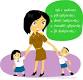         ครู คือผู้ให้ ให้ความรู้ ให้รู้จักคิด ให้รู้จักทำนำทำในสิ่งที่ถูกต้อง นำสู่ความเป็นมนุษย์ที่มีคุณธรรม เป็นที่พึ่งของตนเอง ครอบครัว สังคมประเทศชาติ และพลโลก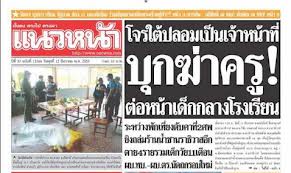 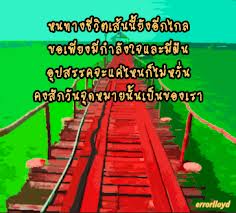           ครูไม่ใช่ผู้ใช้ความเลื่อมใส ศรัทธาเพื่อแสวงหาประโยชน์ รายได้สูงสุดให้แก่ตนเองจากลูกศิษย์ ไม่ช่อราษฏร์บังหลวง          ใครทำไม่ได้อย่าเลือกอาชีพครู   เพราะคูณจะเป็นคนทรยศต่อประเทศชาติ       บ่นทำลายประเทศชาติ เผ่าพันธุ์ตนเอง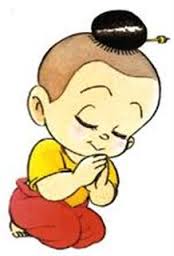 